Слово и история  правят миром!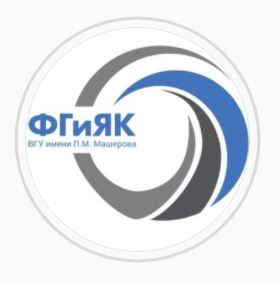 Уважаемые выпускники, будущие абитуриенты!Приглашаем Вас принять участие в мероприятиях Дня открытых дверей факультета гуманитаристики и языковых коммуникаций Витебского государственного университета имени П.М. Машерова17 апреля 2021 года (11.00)Мы ждем вас по адресу: г. Витебск, Московский проспект, 33; ауд. 607; факультет гуманитаристики и языковых коммуникацийВ течение Дня открытых дверей Вы можете:посетить интерактивные площадки;принять участие в квесте и мастер-классах;познакомиться с организацией учебного процесса на факультете;получить бесплатные консультации по следующим предметам: белорусский язык, белорусская литература, русский язык, русская литература, история Беларуси, всемирная история (новейшее время), иностранный язык.Вы узнаете: о том, как правильно подготовиться к поступлению и получить дополнительные баллы на ЦТ; об условиях поступления на бюджетную и платную форму обучения;об образовательных центрах факультета; о стажировках и практиках студентов факультета за рубежом;о стипендиях и возможностях получения второго высшего образования;о партнерских международных программах факультета;о внеучебной деятельности студентов факультета;о порядке предоставления общежития.Сбор гостей – холл первого этажа университетаКонтактные данные: 210038, г. Витебск, Московский пр., 33, ауд. 603, 604Тел. 8 0212 58 96 73; +375 33 317 95 06Приглашаем школьников, их родителей и друзей!ЖДЕМ ВАС!